							Student Permission Slip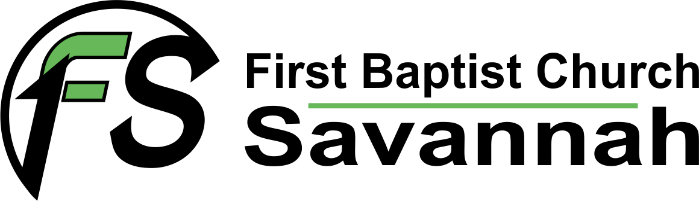 									2022		              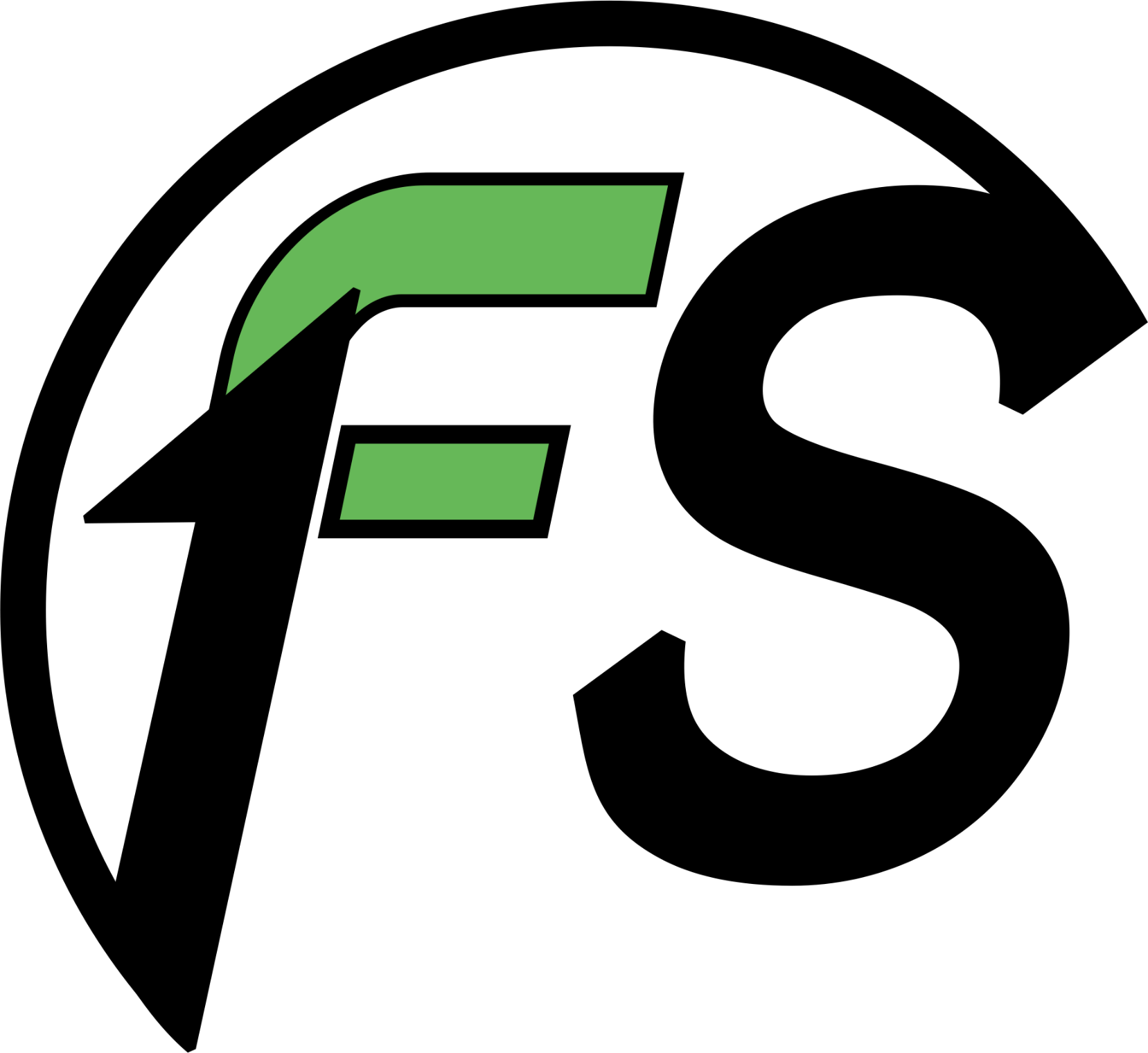 PARENT/GUARDIAN OF A MINOR CONSENT AND HOLD HARMLESS FORMChild’s Name__________________________________________________________Address ___________________________________________________ Phone ______________________ I, __________________________________ (parent/guardian name printed) being the parent/guardian of ____________________________ (minor’s name printed) have been informed of said activities, outreach and events  sponsored by First Baptist Church and hereby give my consent for my minor child to participate in all activities.  I understand there is the possibility of a unforeseen hazard.  I further agree not to hold First Baptist Church, its leaders, employees, and volunteer staff liable for damages, losses, diseases, or injuries incurred by the minor listed on this form.I also understand that my minor child is to be excluded from the following activities_______________________________________________________________________________Parent/guardian signature __________________________________ Date_________________________